Хлор – це отруйний газ, який має жовтувато-зелений колір.Хлор важкий і осідає в низині, тому від нього можна сховатися на висоті.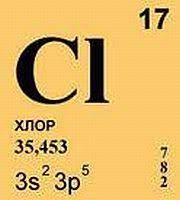 СИМПТОМИ ПРИ ОТРУЄННІ ХЛОРОМГІРКОТА У РОТІ;ГІРКИЙ КАШЕЛЬ;ПЕРШІННЯ В ГОРЛІ;ПІДВИЩЕНА СЛЬОЗОТЕЧА;СЛИНОВИДІЛЕННЯ;НУДОТА;БЛЮВАННЯ;ЗАПАМОРОЧЕННЯ4-СУДОМИ;ЗАТРИМКА ДИХАННЯ;ЗАДУХАПЕРША ДОПОМОГА ПРИ ОТРУЄННІ ХЛОРОМВИВЕСТИ ПОТЕРПІЛОГО НА СВІЖЕ ПОВІТРЯ;ПРОМИТИ РОТ, НІС, ОЧІ 2% РОЗЧИНОМ СОДИ;ЗАКАПАТИ ОЧІ РОСЛИННИМ МАСЛОМ;ПОТЕРПІЛОМУ НЕ ДОЗВОЛЯЙТЕ ПЕРЕСУВАТИСЯ САМОСТІЙНО; ГОСПІТАЛІЗАЦІЯ.